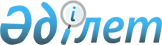 О некоторых вопросах финансовой поддержки работников системы здравоохранения, задействованных в противоэпидемических мероприятиях в рамках борьбы с коронавирусом COVID-19
					
			Утративший силу
			
			
		
					Приказ Министра здравоохранения Республики Казахстан от 4 апреля 2020 года № ҚР ДСМ-28/2020. Зарегистрирован в Министерстве юстиции Республики Казахстан 4 апреля 2020 года № 20304. Утратил силу приказом Министра здравоохранения Республики Казахстан от 11 октября 2021 года № ҚР-ДСМ -102.
      Сноска. Утратил силу приказом Министра здравоохранения РК от 11.10.2021 № ҚР-ДСМ -102 (вводится в действие по истечении десяти календарных дней после дня их первого официального опубликования).

      Сноска. Заголовок в редакции приказа Министра здравоохранения РК от 19.08.2020 № ҚР ДСМ-97/2020 (вводится в действие со дня его первого официального опубликования).
      В соответствии с подпунктом 4) пункта 1 Указа Президента Республики Казахстан от 16 марта 2020 года № 286 "О мерах по обеспечению социально-экономической стабильности" и пунктом 2.1. протокола заседания Государственной комиссии по обеспечению режима чрезвычайного положения при Президенте Республики Казахстан от 30 марта 2020 года № 8, ПРИКАЗЫВАЮ:
      1. Утвердить:
      1) Размеры надбавок к заработной плате работников системы здравоохранения, задействованных в противоэпидемических мероприятиях в рамках борьбы с коронавирусом COVID-19 и группы рисков, согласно приложению 1 к настоящему приказу;
      2) Правила установления надбавок к заработной плате работников системы здравоохранения, задействованных в противоэпидемических мероприятиях в рамках борьбы с коронавирусом COVID-19, согласно приложению 2 к настоящему приказу.
      Сноска. Пункт 1 в редакции приказа Министра здравоохранения РК от 19.08.2020 № ҚР ДСМ-97/2020 (вводится в действие со дня его первого официального опубликования).


      2. Департаменту науки и человеческих ресурсов Министерства здравоохранения Республики Казахстан в установленном законодательством Республики Казахстан порядке обеспечить:
      1) государственную регистрацию настоящего приказа в Министерстве юстиции Республики Казахстан;
      2) размещение настоящего приказа на интернет-ресурсе Министерства здравоохранения Республики Казахстан после его официального опубликования; 
      3) в течение десяти рабочих дней после государственной регистрации настоящего приказа в Министерстве юстиции Республики Казахстан предоставление в Юридический департамент Министерства здравоохранения Республики Казахстан сведений об исполнении мероприятий, предусмотренных подпунктами 1) и 2) настоящего пункта.
      3. Контроль за исполнением настоящего приказа возложить на Первого вице-министра здравоохранения Республики Казахстан Шоранова М.Е.
      Сноска. Пункт 3 в редакции приказа Министра здравоохранения РК от 19.08.2020 № ҚР ДСМ-97/2020 (вводится в действие со дня его первого официального опубликования).


      4. Настоящий приказ вводится в действие со дня его первого официального опубликования и распространяется на отношения, возникшие с 1 марта 2020 года. Размеры надбавок к заработной плате работников системы здравоохранения, задействованных в противоэпидемических мероприятиях в рамках борьбы с коронавирусом COVID-19 и группы риска
      Сноска. Приложение 1 в редакции приказа Министра здравоохранения РК от 19.08.2020 № ҚР ДСМ-97/2020 (вводится в действие со дня его первого официального опубликования).
      1. Размеры надбавок к заработной плате работников системы здравоохранения, включая работников военно-медицинских (медицинских), судебно-медицинских подразделений центральных исполнительных органов и иных центральных государственных органов и их ведомств, подведомственных организаций Медицинского центра Управления Делами Президента Республики Казахстан, задействованных в противоэпидемических мероприятиях в рамках борьбы с коронавирусом COVID-19, определяются по группам риска заражения коронавирусом COVID-19.
      2. Группы риска заражения коронавирусом COVID-19 подразделяются на:
      1) 1 (первая) группа риска (очень высокая);
      2) 2 (вторая) группа риска (высокая);
      3) 3 (третья) группа риска (средняя).
      3. К 1 (первой) группе риска относятся врачи, средние и младшие медицинские работники инфекционных стационаров, включая отделения реанимации и других стационаров, определенных для оказания медицинской помощи пациентам, с коронавирусом COVID-19.
      Размер надбавки на одного работника в данной группе риска не превышает двадцатикратный минимальный размер заработной платы (далее – МРЗП), установленный на текущий финансовый год законом о республиканском бюджете до 1 августа 2021 года и десятикратный МРЗП, установленный на текущий финансовый год законом о республиканском бюджете до 1 октября 2021 года.
      Сноска. Пункт 3 с изменением, внесенным приказом Министра здравоохранения РК от 26.08.2021 № ҚР ДСМ-93 (вводится в действие по истечении десяти календарных дней после дня его первого официального опубликования).


      4. Ко 2 (второй) группе риска относятся:
      врачи, средний и младший медицинский персонал провизорных стационаров, провизорных отделений;
      врачи и фельдшера скорой медицинской помощи, в том числе в организациях здравоохранения, оказывающих медицинскую помощь в амбулаторных условиях;
      врачи и средний медицинский персонал скорой медицинской помощи с привлечением медицинской авиации в случаях их привлечения; 
      врачи и средний медицинский персонал бригад экстренного реагирования и отряда центра медицины катастроф в случаях их привлечения;
      врачи и средний медицинский персонал мобильных бригад;
      врачи, средний и младший медицинский персонал военно-медицинских (медицинских) подразделений центральных исполнительных органов и иных центральных государственных органов и их ведомств, оказывающих медицинскую помощь пациентам с коронавирусом COVID-19, а также с вирусной пневмонии по клиническим и эпидемиологическим признакам, не исключающим коронавирусную инфекцию СOVID-19 (вероятный случай коронавирусной инфекции СOVID-19) (далее – вирусная пневмония) в стационарных условиях из числа прикрепленного контингента.
      Размер надбавки на одного работника в данной группе риска не превышает десятикратный МРЗП, установленный на текущий финансовый год законом о республиканском бюджете до 1 августа 2021 года и пятикратный МРЗП, установленный на текущий финансовый год законом о республиканском бюджете до 1 октября 2021 года.
      Сноска. Пункт 4 с изменениями, внесенными приказом Министра здравоохранения РК от 26.08.2021 № ҚР ДСМ-93 (вводится в действие по истечении десяти календарных дней после дня его первого официального опубликования).


      5. К 3 (третьей) группе риска относятся:
      врачи, средний и младший медицинский персонал карантинных стационаров; 
      водители бригад скорой медицинской помощи, в том числе в организациях здравоохранения, оказывающих медицинскую помощь в амбулаторных условиях;
      водители и работники бригад экстренного реагирования и отряда центра медицины катастроф в случаях их привлечения;
      водители мобильных бригад; 
      специалисты лабораторий, в том числе вирусологических; 
      работники санитарно-эпидемиологической службы; 
      работники приемных отделений экстренных стационаров, организаций первичной медико-санитарной помощи, определенных к приему пациентов с острыми респираторными вирусными инфекциями, пневмонией и забору биологического материала, связанных с противоэпидемическими мероприятиями;
      медицинские работники военно-медицинских (медицинских) подразделений центральных исполнительных органов и иных центральных государственных органов и их ведомств, в том числе подведомственных организаций Медицинского центра Управления Делами Президента Республики Казахстан, определенных к приему пациентов с острыми респираторными вирусными инфекциями, пневмонией и забору биологического материала, связанных с противоэпидемическими мероприятиями;
      члены Республиканского штаба по предупреждению завоза и распространения нового типа коронавирусной инфекции в Республике Казахстан и территориальных штабов акиматов областей, городов республиканского значения и столицы, а также работники здравоохранения, обеспечивающие карантинный режим в пунктах пропуска через Государственную границу Республики Казахстан (на блок-постах, в аэропортах и на железнодорожных вокзалах);
      врачи-судебно-медицинские эксперты, судебные эксперты, а также средний и младший медицинский персонал судебно-медицинских подразделений центрального исполнительного органа; 
      сотрудники правоохранительных органов и военнослужащие обеспечивающие охрану, надзор и контроль за поведением пациентов с коронавирусом COVID-19 и вирусной пневмонией из числа осужденных и следственно-арестованных в медицинских частях учреждений уголовно-исполнительной системы, а также в организациях здравоохранения.
      Размер надбавки на одного работника в данной группе риска не превышает пятикратный МРЗП, установленный на текущий финансовый год законом о республиканском бюджете до 1 августа 2021 года и 2,5 МРЗП, установленный на текущий финансовый год законом о республиканском бюджете до 1 октября 2021 года.
      Сноска. Пункт 5 с изменениями, внесенными приказом Министра здравоохранения РК от 26.08.2021 № ҚР ДСМ-93 (вводится в действие по истечении десяти календарных дней после дня его первого официального опубликования).

 Правила установления надбавок к заработной плате работников системы здравоохранения, задействованных в противоэпидемических мероприятиях в рамках борьбы с коронавирусом COVID-19
      Сноска. Заголовок в редакции приказа Министра здравоохранения РК от 19.08.2020 № ҚР ДСМ-97/2020 (вводится в действие со дня его первого официального опубликования). Глава 1. Общие положения
      1. Настоящие Правила установления надбавок к заработной плате работников системы здравоохранения, задействованных в противоэпидемических мероприятиях в рамках борьбы с коронавирусом COVID-19, определяют порядок установления надбавок к заработной плате (далее – надбавка) работникам системы здравоохранения, включая военно-медицинских (медицинских), судебно-медицинских подразделений центральных исполнительных органов и иных центральных государственных органов и их ведомств, подведомственных организаций Медицинского центра Управления Делами Президента Республики Казахстан, задействованным в противоэпидемических мероприятиях, направленных на профилактику и предупреждение распространения коронавирусной инфекции COVID-19 (далее – работник).
      Сноска. Пункт 1 в редакции приказа Министра здравоохранения РК от 19.08.2020 № ҚР ДСМ-97/2020 (вводится в действие со дня его первого официального опубликования).


      2. Надбавка осуществляется за счет средств республиканского бюджета. Глава 2. Порядок установления надбавок работникам
      3. Надбавка осуществляется ежемесячно за непосредственное участие работников в противоэпидемических мероприятиях в рамках борьбы с коронавирусом COVID-19 в размере и по группам риска согласно приложению 1 к настоящему приказу.
      4. Надбавка осуществляется из расчета за фактически отработанный период, в котором работник был задействован в противоэпидемических мероприятиях в рамках борьбы с коронавирусом COVID-19, начиная с 1 марта 2020 года, на основании данных учета рабочего времени работника, но не более месячного баланса рабочего времени.
      5. Для организации финансовой поддержки работников, за исключением работников организаций здравоохранения, находящихся в ведении Министерства здравоохранения Республики Казахстан и его ведомства, работников военно-медицинских (медицинских), судебно-медицинских подразделений центральных исполнительных органов и их ведомств и иных центральных государственных органов, подведомственных организаций Медицинского центра Управления Делами Президента Республики Казахстан, местным исполнительным органом области, города республиканского значения и столицы создается комиссия.
      Сноска. Пункт 5 в редакции приказа Министра здравоохранения РК от 19.08.2020 № ҚР ДСМ-97/2020 (вводится в действие со дня его первого официального опубликования).


      6. Общее количество членов комиссии составляет нечетное число.
      7. Состав комиссии формируется решением местного исполнительного органа области, городов республиканского значения и столицы из числа представителей:
      1) местного исполнительного органа области, городов республиканского значения и столицы;
      2) территориального подразделения государственного органа в сфере санитарно-эпидемиологического благополучия населения в лице Главного государственного санитарного врача соответствующих административно-территориальных единиц (на транспорте);
      3) местного органа государственного управления здравоохранением области, городов республиканского значения и столицы;
      4) местного органа государственного управления по вопросам занятости и социальной защиты области, городов республиканского значения и столицы;
      5) партии "Nur Otan";
      6) неправительственных организаций, представляющих интересы медицинских работников (далее – НПО), профсоюзов работников здравоохранения (по согласованию);
      7) филиала республиканского государственного предприятия на праве хозяйственного ведения "Республиканский центр электронного здравоохранения" в лице не ниже заместителя директора филиала.
      Сноска. Пункт 7- в редакции приказа Министра здравоохранения РК от 26.08.2021 № ҚР ДСМ-93 (вводится в действие по истечении десяти календарных дней после дня его первого официального опубликования).


      8. Председателем комиссии является должностное лицо местного исполнительного органа области, города республиканского значения и столицы, заместителем председателя комиссии является должностное лицо местного органа государственного управления здравоохранением области, города республиканского значения и столицы.
      9. Комиссия на основании предложения руководителя организации здравоохранения определяет список работников, которым устанавливаются надбавки с указанием группы риска заражения коронавирусом COVID-19.
      Комиссия при принятии решения принимает во внимание эпидемиологическую ситуацию в регионе, характер противоэпидемических мероприятий в рамках борьбы с коронавирусом COVID-19, в которых задействована организация здравоохранения и его работники. 
      Регламент работы комиссий в части не урегулированной настоящими Правилами определяется решением местного исполнительного органа области, городов республиканского значения и столицы.
      Сноска. Пункт 9- в редакции приказа Министра здравоохранения РК от 26.08.2021 № ҚР ДСМ-93 (вводится в действие по истечении десяти календарных дней после дня его первого официального опубликования).


      10. Для выплаты надбавок работникам ежемесячно Комиссия по представлению руководителя организации здравоохранения предоставляет информацию о начисленных суммах надбавок работникам системы здравоохранения, задействованным в противоэпидемических мероприятиях в рамках борьбы с коронавирусом COVID-19, в фонд социального медицинского страхования или администраторам бюджетных программ, по форме согласно приложения к настоящим Правилам.
      Сноска. Пункт 10 в редакции приказа Министра здравоохранения РК от 19.08.2020 № ҚР ДСМ-97/2020 (вводится в действие со дня его первого официального опубликования).


      11. Для организации финансовой поддержки работникам организаций здравоохранения, находящихся в ведении Министерства здравоохранения Республики Казахстан и его ведомства, лабораторные исследования, дезинфекцию и дератизацию, мониторинг исполнения противоэпидемических мероприятий в рамках борьбы с коронавирусом COVID-19, создается комиссия при государственном органе в сфере санитарно-эпидемиологического благополучия населения.
      Комиссия государственного органа в сфере санитарно-эпидемиологического благополучия населения при принятии решения принимает во внимание эпидемиологическую ситуацию в стране, характер противоэпидемических мероприятий в рамках борьбы с коронавирусом COVID-19, в которых задействована организация здравоохранения и ее работники.
      Сноска. Пункт 11- в редакции приказа Министра здравоохранения РК от 26.08.2021 № ҚР ДСМ-93 (вводится в действие по истечении десяти календарных дней после дня его первого официального опубликования).


      12. Для выплаты надбавок работникам ежемесячно Комиссия при КККБТУ по представлению руководителя организации здравоохранения предоставляет информацию о начисленных суммах надбавок работникам системы здравоохранения, задействованным в противоэпидемических мероприятиях в рамках борьбы с коронавирусом COVID-19, администраторам бюджетных программ, по форме согласно приложения к настоящим Правилам.
      Сноска. Пункт 12 в редакции приказа Министра здравоохранения РК от 19.08.2020 № ҚР ДСМ-97/2020 (вводится в действие со дня его первого официального опубликования).


      12-1. Для организации финансовой поддержки работникам военно-медицинских (медицинских), судебно-медицинских подразделений центральных исполнительных органов и иных центральных государственных органов и их ведомств, подведомственных организаций Медицинского центра Управления Делами Президента Республики Казахстан, создается комиссия при соответствующих государственных органах (ведомствах)  (далее – Ведомственная комиссия).
      Ведомственная комиссия при принятии решения принимает во внимание эпидемиологическую ситуацию в стране, характер противоэпидемических мероприятий в рамках борьбы с коронавирусом COVID-19, в которых задействовано подразделение, подведомственная организация и ее работники. 
      Состав Ведомственной комиссии формируется из числа представителей соответствующего государственного органа и подведомственных организаций. Общее количество членов Ведомственной комиссии составляет нечетное число. 
      Для выплаты надбавок работникам ежемесячно Ведомственная комиссия после рассмотрения представленных руководителем военно-медицинского (медицинского), судебно-медицинского подразделений, подведомственной организации списков работников и подтверждающих документов, направляет информацию о начисленных суммах надбавок работникам системы здравоохранения, задействованным в противоэпидемических мероприятиях в рамках борьбы с коронавирусом COVID-19, в соответствующее государственное учреждение или подведомственную организацию по форме согласно приложения к настоящим Правилам.
      Сноска. Правила дополнены пунктом 12-1 в соответствии с приказом Министра здравоохранения РК от 19.08.2020 № ҚР ДСМ-97/2020 (вводится в действие со дня его первого официального опубликования).


      13. Оплата фондом социального медицинского страхования сумм надбавок работникам осуществляется в соответствии с Правилами оплаты услуг субъектов здравоохранения в рамках гарантированного объема бесплатной медицинской помощи и (или) в системе обязательного социального медицинского страхования, утвержденными приказом Министра здравоохранения Республики Казахстан от 20 декабря 2020 года № ҚР ДСМ-291/2020 (зарегистрирован в Реестре государственной регистрации нормативных правовых актов под № 21831), за исключением работников военно-медицинских (медицинских), судебно-медицинских подразделений (центральных исполнительных органов и иных центральных государственных органов и их территориальных подразделений, а также военно-медицинских (медицинских) учреждений (организаций), иных подразделений, осуществляющих военно-медицинское (медицинское) обеспечение), подведомственных организаций Медицинского центра Управления Делами Президента Республики Казахстан.
      Сноска. Пункт 13 - в редакции приказа Министра здравоохранения РК от 26.08.2021 № ҚР ДСМ-93 (вводится в действие по истечении десяти календарных дней после дня его первого официального опубликования).


      14. Оплата администраторами бюджетных программ сумм надбавок работникам осуществляется в соответствии с Правилами исполнения бюджета и его кассового обслуживания, утвержденными приказом Министра финансов Республики Казахстан от 4 декабря 2014 года № 540 (зарегистрирован в Реестре государственной регистрации нормативных правовых актов за № 9934). Информация о начисленных суммах надбавок работникам системы здравоохранения, задействованным в противоэпидемических мероприятиях в рамках борьбы с коронавирусом COVID-19 ______________________________________________________________
(наименование организации здравоохранения/учреждения)
      Сноска. Приложение в редакции приказа Министра здравоохранения РК от 26.08.2021 № ҚР ДСМ-93 (вводится в действие по истечении десяти календарных дней после дня его первого официального опубликования).
      период с "____" ________ 20 __ года по "____" ______ 20 __ года начислено сумм надбавок:
      Размер надбавок на одного работника
      за 1 группу риска за месяц: _______ тенге (20 МРЗП до 1 августа 2021 года, 10 МРЗП с 1 августа 2021 года до 1 октября 2021 года)
      за 2 группу риска за месяц: ________ тенге (10 МРЗП до 1 августа 2021 года, 5 МРЗП с 1 августа 2021 года до 1 октября 2021 года)
      за 3 группу риска за месяц: ________ тенге (5 МРЗП до 1 августа 2021 года, 2,5 МРЗП с 1 августа 2021 года до 1 октября 2021 года)
      Председатель комиссии:
       _________________________________/_________________
       (Фамилия, имя, отчество (при его наличии) /Подпись)
       (для документа на бумажном носителе)
       Члены комиссии:
       _________________________________/__________________
       (Фамилия, имя, отчество (при его наличии) /Подпись)
       (для документа на бумажном носителе)
       Руководитель (уполномоченное лицо)
       организации здравоохранения/учреждения:
       ________________________________/___________________
       (Фамилия, имя, отчество (при его наличии) /Подпись)
       (для документа на бумажном носителе)
       Главный бухгалтер/руководитель подразделения:
       ________________________________/___________________
       (Фамилия, имя, отчество (при его наличии) /Подпись)
       (для документа на бумажном носителе)
       Место печати (при наличии) / (для документа на бумажном носителе)
       Дата "_____" _________20___ года
					© 2012. РГП на ПХВ «Институт законодательства и правовой информации Республики Казахстан» Министерства юстиции Республики Казахстан
				
      Министр здравоохранения
Республики Казахстан 

Е. Биртанов
Приложение 1 к приказу
Министра здравоохранения
Республики Казахстан
от 4 апреля 2020 года 
№ ҚР ДСМ-28/2020Приложение 2
к приказу
Министр здравоохранения
Республики Казахстан
от 4 апреля 2020 года
№ ҚР ДСМ-28/2020Приложение к правилам
установления надбавок 
работникам системы 
здравоохранения, задействованным в
противоэпидемических мероприятиях
в рамках борьбы с
коронавирусом COVID-19Форма
№ п/п
Фамилия, имя, отчество (при его наличии)
Занимаемая должность
Группа риска
Месячный баланс рабочего времени, часов
Фактически отработано, часов
Доля отработанных часов, %
Сумма надбавки к оплате, тенге
1
2
3
4
5
6
7
8
Наименование подразделения ________________
Наименование подразделения ________________
Наименование подразделения ________________
Наименование подразделения ________________
Наименование подразделения ________________
Наименование подразделения ________________
Наименование подразделения ________________
Наименование подразделения ________________
1
2
3
Наименование подразделения ________________
Наименование подразделения ________________
Наименование подразделения ________________
Наименование подразделения ________________
Наименование подразделения ________________
Наименование подразделения ________________
Наименование подразделения ________________
Наименование подразделения ________________
1
2
3
4
Всего
Всего